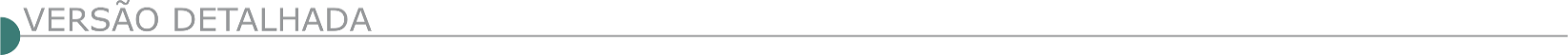 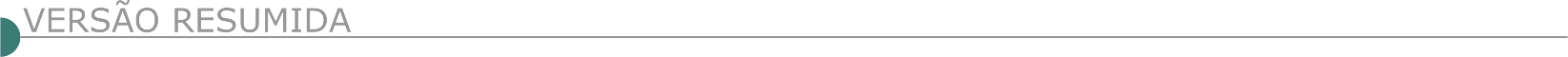 ESTADO DE MINAS GERAISCODEVASF - 1ª SUPERINTENDÊNCIA REGIONAL - PREGÃO ELETRÔNICO Nº 6/2023Objeto: Execução dos serviços de dimensionamento, locação e construção de terraços e bacias de captação de enxurrada (barraginhas), incluso o transporte de máquinas até o local dos serviços e a administração, destinados às ações de revitalização hidroambiental em áreas da bacia hidrográfica do rio São Francisco (UPGRH - SF9 e SF10), na área atuação da 1ª SR da Codevasf, no estado de Minas Gerais. Edital: 20/03/2023 das 08:00 às 12:00 horas e das 14:00 às 17:30 horas. Endereço: Av. Geraldo Athayde, N.º 483, Alto São João - Montes Claros/MG ou https://www.gov.br/compras/edital/195005-5-00006-2023. Entrega das Propostas: a partir de 20/03/2023 às 08:00 no site www.gov.br/compras. Abertura das Propostas: 31/03/2023 às 10:00 no site www.gov.br/compras. Informações Gerais: Poderão participar da licitação empresas do ramo, pertinente e compatível com o objeto desta licitação, nacionais ou estrangeiras, que atendam às exigências do Edital e seus Anexos que encontram-se à disposição dos interessados, para consulta e retirada, no portal www.gov.br/compras e no site www.codevasf.gov.br. As licitantes vencedoras deverão comprovar que possuem, capital social mínimo de 10% do valor do orçamento de referência da Codevasf, por grupo.COPASA - COMPANHIA DE SANEAMENTO - LICITAÇÃO Nº CPLI.1120230027Objeto: Execução, com fornecimento parcial de materiais, das obras e serviços continuados de Crescimento Vegetativo, Manutenção de Redes e Interceptores, Melhorias Operacionais e Manutenção de Unidades de Esgoto na área de abrangência da Gerência Regional Teófilo Otoni - GRTO, da COPASA MG. Dia: 12/04/2023 às 16:00 horas - Local: Rua Carangola, 606 - Térreo - Bairro Santo Antônio - Belo Horizonte/MG. Mais informações e o caderno de licitação poderão ser obtidos, gratuitamente, através de download no endereço: www.copasa.com.br, a partir do dia 20/03/2023.PCMG - POLICIA CIVIL DE MINAS GERAIS -  TOMADA DE PREÇO Nº 22/2023Objeto: Prestação de serviços de elaboração de projetos e execução dos serviços de reforma e adequação dos ambientes internos e externos do Posto Médico Legal de Araxá. Data da Sessão: 12/04/2023 às 09:00 horas. Editais poderá ser obtida através de solicitação por escrito à Diretoria de Aquisições, situada no Prédio Minas da Cidade Administrativa, na Rodovia Papa João Paulo II, nº 4.143, Bairro Serra Verde/4º andar – Belo Horizonte/MG, ou pela internet, através do site www.compras.mg.gov.br. Para acesso ao sistema eletrônico, os interessados deverão credenciar-se pelo mesmo site. Maiores informações através dos telefones: (31)3915-7104; (31)3915-7132; (31)3915-7133; (31)3915-7105; (31)3915-7234.PREFEITURA MUNICIPAL DE AIMORÉS - TOMADA DE PREÇOS Nº 005/23Objeto: Execução da Obra de Construção de um Depósito de Armazenamento de Cilindros de Gás Oxigênio, no Centro de Saúde de Aimorés, sede do Município de Aimorés/MG. Abertura: 04/04/23 às 08:00min. Melhores informações à Av. Raul Soares, 310, Centro, Aimorés/MG, Telefone: (33) 3267-1932, www.aimores.mg.gov.br.PREFEITURA MUNICIPAL DE ALTO RIO DOCE - TOMADA DE PREÇOS Nº 02/2023Objeto: Contratação de empresa especializada para a a construção de muros e garagens nas Unidades básicas de saúde, em atendimento a Secretaria Municipal de Saúde, Abertura no dia: 10/04/2023 às 14:00 horas.PREFEITURA MUNICIPAL DE ALVORADA DE MINAS - TOMADA DE PREÇOS Nº 002/2023Objeto: Execução de obra de paisagismo dos pórticos nas entradas do município de alvorada de minas, com entrega dos envelopes de habilitação e proposta no dia 05 de abril de 2023 às 09:00 horas. Aos interessados, demais informações bem como edital completo estará à disposição no site http://www.alvoradademinas.mg.gov.br.  Prefeitura Municipal de Alvorada de Minas, situada à Av. José Madureira Horta, 190 - Centro, e-mail: licitacao@alvoradademinas.mg.gov.br ou licitacaoalvoradademinas@gmail.com ou através do telefone: (31) 3862-1121.PREFEITURA MUNICIPAL DE ARCOS - TOMADA DE PREÇOS Nº 006/2023Objeto: Pavimentação para a Rua Belo Horizonte, Bairro Santo Antônio, do Município de Arcos-MG. Abertura da sessão: Dia 05 de abril de 2023 as 13:30 horas. Local: Departamento de Licitações e Contratos, situado à Rua Getú- lio Vargas, nº 228 – centro – Arcos/MG. Consultas ao edital: Na internet, no site www.arcos.mg.gov.br ou no Departamento de Licitações e Contratos supracitado esclarecimentos: e-mail: arcoslicita@arcos.mg.gov.br, telefone: (37) 3359-7905.PREFEITURA MUNICIPAL DE BARBACENA - CONCORRÊNCIA 003/2023Objeto: Contratação para conclusão das obras de construção de cobertura de quadras poliesportivas. Abertura: 24/04/2023. Horário: 09:00 horas. Informações: licitacao@barbacena.mg.gov.br.PREFEITURA MUNICIPAL DE BOM DESPACHO - TOMADA DE PREÇOS Nº 2/2023Objeto: Contratação de empresa para melhoramento de vias públicas com a execução de obras de infraestrutura. Sessão: 06/04/2023, 09:00 hORAS. Edital: www.bomdespacho.mg.gov.br/licitacao/. Maiores informações: (37) 3520-1434 ou licitacao@pmbd.mg.gov.br.PREFEITURA MUNICIPAL DE CAMANDUCAIA TOMADA DE PREÇOS Nº 1 / 2023Objeto: recapamento asfáltico na rua ulisses marcondes e trecho da Silviano Brandão. Valor Estimado: R$ 794.830,78. Abertura dia 05/04/2023 ás 09:00 horas.TOMADA DE PREÇOS Nº 02 / 2023Objeto: Drenagem profunda e valeta de proteção estrada São Mateus - trecho 1. Valor Estimado: R$ 778.501,42. Abertura dia 06/04/2023 ás 09:00 horas.TOMADA DE PREÇOS – Nº 03 / 2023Objeto:  Reforma da praça coronel orestes nóbrega. Valor Estimado: R$ 671.961. Abertura dia 10/04/2023 ás 09:00 horas. Informações e Retirada da integra dos Editais na Prefeitura, horário comercial no setor de Licitações ou site: https://www.camanducaia.mg.gov.br/transparencia/licitacao/aviso-de-publicaca.PREFEITURA MUNICIPAL DE CARANGOLA - TOMADA DE PREÇOS Nº 005/2023 Objeto: Construção da Academia da Saúde, no bairro Santa Emília em Carangola/MG. Abertura: 12/04/2023, às 09:00min. Maiores informações: Prefeitura Municipal, Praça Cel. Maximiano, 88, Centro, Carangola/MG. Telefone: (32) 3741-9604.PREFEITURA MUNICIPAL DE CONCEIÇÃO DAS PEDRAS - PREGÃO PRESENCIAL Nº 21/2023Objetivo: Contratação de empresa para manutenção, conservação e reparos da UBS. Credenciamento ás 08:00 horas do dia 30/03/2023, e sua abertura marcada para às 08:30 horas do dia 30/03/2023. Informações: (35) 3664-1222 das 08:00 horas às 16:00 horas ou por e-mail: licitacao@conceicaodaspedras.mg.gov.br, edital estará disponível no site www.conceicaodaspedras.mg.gov.br.PREFEITURA MUNICIPAL DE CONCEIÇÃO DO MATO DENTROALTERAÇÃO - CONCORRENCIA Nº 1/2023Objeto: Recapeamento asfáltico, pavimentação asfáltica, recomposição de pavimento, Operação Tapa Buraco, e manutenção de vias. Onde se lê: 2.5. Composição cpu-001 concreto betuminoso usinado a quente para pavimentacao asfaltica, padrao dnit, faixa c, com cap 50/70 - aquisicao posto usina mês, leia-se: 2.5. Composição cpu-001 concreto betuminoso usinado a quente para pavimentacao asfaltica, padrao DNIT, faixa c, com cap 50/70 - aquisicao posto usina tonelada. Maiores informações pelo telefone (31) 3868-2398 - Edital disponível no site oficial do Município - www.cmd.mg.gov.br.CONCORRÊNCIA Nº 003/2023Objeto:  Serviços de manutenção de prédios escolares, na sede e nos distritos do município. Dia da abertura: 25 de abril de 2023, às 09:30min. Maiores informações pelo telefone (31) 3868-2398. Edital disponível no site oficial do Município www.cmd.mg.gov.br. TOMADA DE PREÇO Nº 001/2023Objeto: Execução da obra de construção da Praça XV de Novembro, em atendimento as demandas da Secretaria Municipal de Infraestrutura e Transportes, do município de Conceição do Mato Dentro/MG. Dia da abertura: 11 de abril de 2023, às 09:30min. Maiores informações pelo telefone (31) 3868-2398. Edital disponível no site oficial do Município www.cmd.mg.gov.br.TOMADA DE PREÇO Nº 002/2023Objeto: Execução da obra de construção da Praça no Distrito de Ouro Fino, em atendimento as demandas da Secretaria Municipal de Infraestrutura e Transportes, do município de Conceição do Mato Dentro/MG. Dia da abertura: 13 de abril de 2023, às 09:30min. Maiores informações pelo telefone (31) 3868-2398 - Edital disponível no site oficial do Município www.cmd.mg.gov.br.PREFEITURA MUNICIPAL DE CONFINS - TOMADA DE PREÇO Nº 005/2023Objeto: Execução da restauração da pista de rolamento da Av. Lacustre como também a Trilha Ecoturística no Balneário Lagoa dos Mares no Bairro Lagoa dos Mares, em atendimento à Secretaria M. de obras e Serviços Urbanos, que realizará no dia 04 de abril de 2023 às 09:00min. O Edital poderá ser adquirido no endereço eletrônico: https://www.confins.mg.gov.br/portal/editais/1. Os envelopes de documentação e proposta de preço serão protocolados até 09:00min no Setor de protocolo da Prefeitura do dia 04/04/2023. Telefone de contato: (31) 3665-7829.PREFEITURA MUNICIPAL DE CONGONHAS - CONCORRÊNCIA Nº PMC/018/2022Objeto: Construção do conjunto habitacional, Moradias que mudam vidas no berço da Arte Barroca, na Avenida Padre Henrique Silvino Alves, lote 10, quadra 30, no Bairro Grand Park, Município de Congonhas-MG . Entrega dos envelopes: Dia: 20/04/2023 até as 09:00 horas. Endereço: Avenida Júlia Kubitschek, nº 230 - 1° Piso, Centro, em Congonhas - MG. Maiores informações pelo telefone: (31) 3731-1300 ramais: 1197, 1119 e 1183, ou pelo site www.congonhas.mg.gov.br.PREFEITURA MUNICIPAL DE DELFINÓPOLIS – TOMADA DE PREÇO Nº 001/2023Objeto: Finalização do galpão de feira livre, no dia 09 de abril de 2023 às 08h30min às 09:00 horas, na Rua José Abrão Pedro, n.º 268, Centro, na cidade de Delfinópolis/MG, com início da sessão as 09:00 horas. Maiores informações pelo site https://delfinopolis.mg.gov.br/.PREFEITURA MUNICIPAL DE GUANHÃES - TOMADA DE PREÇOS Nº 15/2022Objeto: Reforma e Ampliação do Mercado Municipal Prefeito Jovino de Barros no Município de Guanhães. Data de Abertura: 05/04/2023 às 09:00 horas. O edital e anexos estão à disposição dos interessados no Setor de Licitação, na sede da Prefeitura de Guanhães/MG, através do site: www.guanhaes.mg.gov.br, e poderá ser solicitado pelo e-mail: licitacoes@guanhaes.mg.gov.br. Maiores informações pelo telefone: (33) 3421-1501, das 13:30 às 17:00 horas.PREFEITURA MUNICIPAL DE GUIDOVAL - TOMADA DE PREÇO 02/2023Objeto: Construção de Unidade Básica de Saúde, localizada na Rua Sebastiana Maria De Jesus Silva - Bairro Pedra Branca - Guidoval/MG. Data da Sessão de Julgamento: 04/04/2023, às 08:30min, na Sede da Prefeitura Municipal de Guidoval, localizada na Praça Santo Antônio, nº 71, Centro. Telefone: (32) 3578-1241, e-mail: licitacao@guidoval.mg.gov.br. O Edital encontra-se disponível no site: www.guidoval.mg.gov.br.PREFEITURA MUNICIPAL DE IBIRACI - TOMADA DE PREÇOS Nº 001/2023Objeto: Execução de Obra de Reforma, no Prédio Público Bloco 2, Complexo Municipal de Saúde. Abertura dos envelopes dia 12/04/2023 às 08:30min, no Setor de Licitações, R: Seis de Abril, 912. Extração do edital, site www.ibiraci.mg.gov.br e Informações (35) 3544-9700.PREFEITURA MUNICIPAL DE ITAPECERICA - TOMADA DE PREÇOS Nº 02/2023Objeto: Executar as obras de construção do Complexo do Mercado Municipal de Itapecerica-MG. Protocolo dos envelopes até às 13:00 do dia 04/04/2023, o certame iniciará às 13:15 do mesmo dia. O edital está disponível no site www.itapecerica.mg.gov.br.PREFEITURA MUNICIPAL DE ITABIRA - ALTERAÇÃO - CONCORRÊNCIA PÚBLICA Nº 1/2023Objeto: Execução de obras para melhoramentos operacionais e pavimentação da estrada de ligação Ipoema a Senhora do Carmo, segmento integrante da Estrada Real - Trecho 01, no Município de Itabira/MG, que foi efetuada alteração no Edital supracitado publicado no Diário Oficial da União no dia 08/03/2023 página 219, seção 3, referente ao item 2.2 que passa a ter a seguinte redação: "2.2 - É permitido a participação de consórcio ou grupo de empresas nacionais ou estrangeiras ou forma assemelhada" bem como documentação contida no artigo 33 da Lei 8.666/93 a ser apresentada. A cópia do edital com as modificações poderá ser obtida junto a Coordenadoria de Contratos através do e-mail: contratositabira@yahoo.com.br. Diante da alteração fica redesignado a data de entrega dos envelopes de habilitação e proposta de preços, deverá ser realizada na Diretoria de Atendimento e Protocolo, 2° andar, Anexo Dom Mário Teixeira Gurgel da Prefeitura Municipal de Itabira, até às 13:00 horas do dia 24/04/2023 e o início da reunião de abertura dos envelopes dar-se-á dia 24/04/2023, às 14:30min, na sala de reuniões da Coordenadoria de Contratos - 2º andar - Prédio do Areão, situado na Rua Venâncio Augusto Gomes, nº 50, Major Lage de Cima em Itabira/MG.PREFEITURA MUNICIPAL DE ITAÚNA - SAAE - SERVIÇO AUTÔNOMO DE ÁGUA E ESGOTO ITAÚNA – PREGÃO ELETRÔNICO - Nº 15/2023 Objeto: . Aquisição de concreto asfáltico usinado a quente para aplicação a frio, destinados às obras e serviços de manutenção a serem realizados pelo Serviço Autônomo de Água e Esgoto – SAAE. Data da abertura da sessão pública do pregão eletrônico: 30/03/2023. Horário de início: 09:00 horas endereço eletrônico: https://www.gov.br/compras/pt-br/. PREFEITURA MUNICIPAL DE JANUÁRIA - TOMADA DE PREÇOS Nº 006/2023Objeto: Execução de reformas, manutenção e ampliação do prédio da unidade básica de saúde da Comunidade de Tejuco, em atendimento a solicitação da Secretaria M. de Saúde. Abertura da sessão dia 05/04/2023 às 09:00 horas. Edital e maiores informações pelo site: www.januaria.mg.gov.br e https://www.portaldecompraspublicas.com.br.PREFEITURA MUNICIPAL DE JOÃO MONLEVADE - CONCORRÊNCIA Nº 03/2023Objeto: Execução de cercamento e pórtico do Parque do Areão. Data de abertura: 24/04/2023 às 08:30 horas. Edital disponível no site do município www.pmjm.mg.gov.br. Mais informações: (31) 3859-2526.PREFEITURA MUNICIPAL DE MARIANA - PREGÃO PRESENCIAL 002/2023Objeto: Execução de limpeza das margens das estradas vicinais do Município de Mariana, conforme solicitado pela Secretaria Municipal de Meio Ambiente e Desenvolvimento Sustentável. Abertura: 31/03/2023 às 08:45min. Edital, Informações, Praça JK S/Nº, Centro de 08:00 às 17:00 horas. Site: www.pmmariana.com.br, e-mail: licitacaoprefeiturademariana@gmail.com. Telefone: (31)35579055.PREFEITURA MUNICIPAL DE MESQUITAPREGÃO PRESENCIAL Nº 013/2023Objeto:  Pavimentação em blocos intertravados de concreto em diver- sas ruas do município de Mesquita/MG. Abertura dia: 31/03/2023 às 14:00min. Maiores informações poderão ser adquiridos junto à Comissão Permanente de Licitações, no Paço Municipal, à Rua Getúlio Vargas, nº 171, Centro, Mesquita - Minas Gerais, no horário 07:00 às 16:00 horas, de segunda a sexta-feira, pelo telefone (33) 3251-1355 e através do site www.mesquita.mg.gov.br.PREGÃO PRESENCIAL Nº 014/2023Objeto:  Pavimentação em blocos intertravados de concreto em um trecho do Morro do Santiago Zona Rural de Mesquita acesso ao Distrito de Barra Grande. Abertura dia: 31/03/2023 às 09:00min. Maiores informações poderão ser adquiridos junto à Comissão Permanente de Licitações, no Paço Municipal, à Rua Getúlio Vargas, nº 171, Centro, Mesquita - Minas Gerais, no horário 07:00 às 16:00 horas, de segunda a sexta-feira, pelo telefone (33) 3251-1355 e através do site www.mesquita.mg.gov.br.PREFEITURA MUNICIPAL DE MIRAVÂNIATOMADA DE PREÇO Nº 001/2023Objeto: Execução de obra de recapeamento asfáltica em PMF da Avenida Novo Oriente - centro, na sede do município de Miravânia-MG: Dia 04/04/2023 – 08:00min. Maiores Informações pelo e-mail: licitacao@miravania.mg.gov.br ou na sede do Município, situado Avenida Tancredo Neves, nº 300, Centro – Miravânia/MG, no horário das 07:00min às 17:00min.TOMADA DE PREÇO Nº 002/2023Objeto:Execução de obra de revitalização do canteiro central da avenida Novo Oriente, calçada de entrada e rotatória, na sede do município de Miravânia-MG: Dia 04/04/2023 – 10:30min. Maiores Informações pelo e-mail: licitacao@miravania.mg.gov.br ou na sede do Município, situado Avenida Tancredo Neves, nº 300, Centro – Miravânia/MG, no horário das 07:00min às 17:00min.TOMADA DE PREÇO Nº 003/2023Objeto: Execução de obra de construção de praça pública na sede e no Distrito de Panelinha II, município de Miravânia-MG: Dia 04/04/2023 – 14:00min. Maiores Informações pelo e-mail: licitacao@miravania.mg.gov.br ou na sede do Município, situado Avenida Tancredo Neves, nº 300, Centro – Miravânia/MG, no horário das 07:00min às 17:00min.PREFEITURA MUNICIPAL DE MONTES CLAROSCONCORRÊNCIA PÚBLICA N°008/2023Objeto: Execução das obras de recuperação do canal aberto do córrego vieiras, Av. José Corrêa Machado, trecho Toyota, Shopping Ibituruna e Av. Dr. Sidney Chaves, trecho Posto Estrela, Castanheiras. Data da sessão: às 09:30min, do dia 19 de abril de 2023. Prazo para a entrega dos envelopes: até às 09:00 horas do dia 19 de abril de 2023. Íntegra do edital: https://licitacoes.montesclaros.mg.gov.br. Contato: (38) 2211-3190/2211-3857.CONCORRÊNCIA PÚBLICA N° 010/2023Objeto: Execução de obras de recuperação da Avenida das Indústrias. Data da sessão: às 09:30min, do dia 20 de abril de 2023. Prazo para a entrega dos envelopes: até às 09:00 horas do dia 20 de abril de 2023. Íntegra do edital: https://licitacoes.montesclaros.mg.gov.br/. Contato: (38) 2211-3190/2211-3857.PREFEITURA MUNICIPAL DE MURIAÉ - PREGÃO ELETRÔNICO Nº 054/2023Objeto: Reforma com ampliação do Centro de Treinamento Profissional, Projeto Cozinha Escola. Fica marcada a sessão de licitação para o dia 30/03/2023 às 13:30 horas, por meio da internet, no endereço eletrônico da Bolsa Nacional de Compras – BNC. Edital poderá ser obtido no setor de licitação, situado no Centro Administrativo, Pres. Tancredo Neves, Av. Maestro Sansão, 236, 3º andar, Centro, Muriaé – MG e site https://muriae.mg.gov.br/. Informações através do telefone (32) 3696.3317.PREFEITURA MUNICIPAL DE ORATÓRIOS - TOMADA DE PREÇOS Nº 002/2023Objeto: Execução de serviços de fornecimento, implantação e instalação completa de Estação de Tratamento de Água-ETA em PRFV (fibra-de-vidro) compacta - 19 l/s, no dia 11/04/2023, sessão com início às 09:00 horas, que poderá ser solicitado pelo e-mail: licitacao@oratorios.mg.gov.br ou ser retirado no site www.oratorios.mg.gov.br. Informações (31) 38769195 – 38769101, PREFEITURA MUNICIPAL DE PIRAPORA - PREGÃO ELETRÔNICO Nº 004/2023Objeto: Prestação de serviços de manutenção predial preventiva e corretiva dos imóveis utilizados pela Prefeitura Municipal de Pirapora. Data e horário: 30/03/2023 às 09:00 horas. A íntegra deste Edital e seus anexos poderão ser obtidas nos seguintes endereços eletrônicos: http://www.comprasgovernamentais.gov.br ou: www.pirapora.mg.gov.br/licitacoes. Demais esclarecimentos na Rua Antônio Nascimento, 274 - Centro, nos dias úteis de segunda a sexta-feira das 12:00 horas às 18:00 horas ou pelo telefone (38) 3740-6121.PREFEITURA MUNICIPAL DE PRESIDENTE KUBITSCHEK - CONCORRÊNCIA PÚBLICA Nº 1/2023Objeto: Construção de Quadra Poliesportiva na Comunidade de Capela Velha no Município de Presidente Kubitschek/MG. Entrega dos envelopes, Documentação e Propostas: Dia 20 de abril de 2023, às 09:00min, na Rua Agostinho de Oliveira Malaquias, nº 35, Centro. Informações e edital poderão ser obtidos no endereço acima ou pelos contatos: (38) 3545-1122 pelo e-mail: licitacao@pk.mg.gov.br e pelo site: www.pk.mg.gov.br.PREFEITURA MUNICIPAL DE RIBEIRÃO VERMELHO - CONCORRÊNCIA Nº 002/2023Objeto: Manutenção e ampliação da Farmácia de Minas, conforme anexos deste edital, que realizará na sua sede na Avenida Antônio Rocha, 291 - Centro - Ribeirão Vermelho/MG. A sessão pública para entrega dos envelopes com os documentos de habilitação e proposta de preços será realizada no dia 18/04/2023, às 09:00min, na Prefeitura Municipal de Ribeirão Vermelho, na Rua Antônio Rocha, nº 291 - Ribeirão Vermelho/MG. Edital e seus anexos estarão disponíveis no site www.prefeiturarioacima.mg.gov.br. Demais informações na sede da Prefeitura, Rua Afonso Pena, 330, Centro, horário de 08:00 horas às 17:00 horas.PREFEITURA MUNICIPAL DE SANTO ANTÔNIO DO JACINTO - TOMADA DE PREÇO Nº 002/2023Objeto:  Execução de reconstituição da pavimentação com bloquete de concreto sextavado do calçamento da Travessa da Serra, localizada na sede do município de Santo Antonio do Jacinto - MG, realizará no dia 05 de abril de 2023 ás 09:00min. Os interessados poderão retirar o Edital no Edifício sede da Prefeitura Municipal de Santo Antônio do Jacinto/MG, localizada na Praça da Comig, nº 05, Centro, Santo Antônio do Jacinto/MG, sala da Comissão Permanente de Licitação ou pelo site oficial do Município http://www.santoantoniodojacinto.mg.gov.br. Informações complementares poderão ser obtidas através do e-mail: licitacao@santoantoniodojacinto.mg.gov.br.PREFEITURA MUNICIPAL DE SÃO GONÇALO DO RIO ABAIXOPREGÃO ELETRÔNICO Nº 24/2023Objeto:   Prestação de serviços, fornecimento de mão de obra, equipamentos e materiais necessários para a drenagem urbana no munícipio de São Gonçalo do Rio Abaixo/MG. As propostas serão recebidas até às 09:00 horas do dia 03/04/2023. A operação da sessão pública se dará a partir das 09:00 horas do dia 03/04/2023. O Edital completo poderá ser obtido no sítio eletrônico https://www.saogoncalo.mg.gov.br/transparencia ou https://bll.org.br.PREGÃO ELETRÔNICO Nº 25/2023Objeto: Recapeamento Asfáltico, Calçamento e Operação Tapa Buraco no município de São Gonçalo do Rio Abaixo/MG. As propostas serão recebidas até às 09:00 horas do dia 31/03/2023. A operação da sessão pública se dará a partir das 09:00 horas do dia 31/03/2023. O Edital completo poderá ser obtido no sítio eletrônico https://www.saogoncalo.mg.gov.br/transparencia ou https://bll.org.br.PREFEITURA MUNICIPAL DE SÃO JOÃO DO MANHUAÇU - TOMADA DE PREÇOS Nº 1/2023Objeto: Execução da 2ª Etapa de pavimentação da estrada de acesso a Vila Alto Paraíso em São João do Manhuaçu/MG. Sessão dia: 05 de abril de 2023 às 09:00min. Local: Rua Vereador Geraldo Garcia Malcate nº 100, Centro, São João do Manhuaçu/MG.PREFEITURA MUNICIPAL DE SÃO JOÃO DA PONTE - TOMADA DE PREÇOS Nº 1/2023Objeto: Construção do Bloco Laboratório de Informática e Ciências na Escola Padre Rafael. Abertura: dia 10/04/2023 às 08:00 horas. Edital disponível no site: www.saojoaodaponte.mg.gov.br, no email: licitaponte10@gmail.com.PREFEITURA MUNICIPAL DE SÃO PEDRO DO SUAÇUÍ - PREGÃO PRESENCIAL Nº 009/2023Objeto: Conservação e manutenção, preventiva e corretiva com fornecimento de materiais, equipamentos e mão de obra, de prédios municipais, próprios e conveniados, cascalhamento de estradas vicinais, conservação e manutenção de praças e vias públicas, no âmbito do município de São Pedro do Suaçuí/MG. Data da abertura: 30/03/2023 às 13:00 horas. O edital e seus anexos poderão ser encontrados na sede da prefeitura ou solicitado pelo email licitacao@saopedrodo-suacui.mg.gov.br. Demais informações pelo telefone (33) 3434-1141.PREFEITURA MUNICIPAL DE TURMALINA - PREGÃO PRESENCIAL Nº 014/2023Objeto: Calçamento em bloquetes, com e sem colchão de areia, calçamento intertravado, confecção de sarjetas e instalação de meios fios, objetivando a conservação e melhorias de vias públicas, praças e jardins, incluindo sede, distritos e zonas rurais do Munícipio de Turmalina/MG, com entrega dos envelopes de habilitação e proposta às 08:00 horas do dia 14 de abril de 2023. Demais informações e Edital à disposição na Av. Lauro Machado, nº 230 - Centro ou pelo telefone nº (38) 3527-1257 e pelo e-mail: licita20172020@yahoo.com.PREFEITURA MUNICIPAL DE UBERLÂNDIA - CONCORRÊNCIA PÚBLICA Nº 145/2023Objeto: Implantação De Adutora Do Centro De Reservação Santo Inácio até O Centro De Reservação Canaã, no Município De Uberlândia/MG. O Edital encontra-se à disposição na Diretoria de Compras, na Av. Anselmo Alves dos Santos, nº. 600, bairro Santa Mônica, Uberlândia/MG, telefone (34) 3239-2488, das 12:00 às 17:00 horas, bem como, disponível no sítio www.uberlandia.mg.gov.br. Entrega dos Envelopes e Sessão Pública para abertura no dia 25/04/2023 às 13:00 horas na Prefeitura Municipal de Uberlândia, situada na Av. Anselmo Alves dos Santos, nº 600, bloco II, 3º pavimento, bairro Santa Mônica.ESTADO DO ESPÍRITO SANTOSECRETARIA DE ESTADO DE SAÚDE - CONCORRÊNCIA PÚBLICA Nº 1/2023Objeto: Prestação de serviços de ampliação do HRAS, Hospital Roberto Arnizaut Silvares em São Mateus, para a construção de novo centro cirúrgico. Entrega dos Envelopes: Até às 08:59min do dia 17 de abril de 2023. Abertura dos Envelopes: Dia 17 de abril de 2023, as 09h00min. Local: Rua Eng. Guilherme José Monjardim Varejão, 225 Ed. Enseada Plaza, Sala da Comissão Permanente de Licitação - Enseada do Suá, Vitória - ES, 29050- 260. O edital poderá ser obtido: Via os sites: www.compras.es.gov.br e www.saude.es.gov.br. Maiores informações através dos telefones: (27) 3347-5727/5728 nos horários de 09:00min às 12:00min e 13:00min às 18:00min horas ou e-mail: cpl.obras@saude.es.gov.br.ESTADO DO MATO GROSSO DO SULFAPEC - FUNDAÇÃO DE APOIO À PESQUISA AO ENSINO E À CULTURA - RDC Nº 2/2023Objeto: Execução do remanescente da Obra de Reforma para implantação do laboratório de química, na UFMS em Nova Andradina/MS - CPNA, totalizando uma área de 55,83 m². Hora e data de abertura: Às 08:30 horas, do dia 12 de abril de 2023. O edital poderá ser obtido no site www.fapec.org.br e no Portal de Compras do Governo Federal no site www.comprasgovernamentais.gov.br.ESTADO DO PARANÁSANEPAR - COMPANHIA DE SANEAMENTO DO PARANÁLICITAÇÃO ELETRÔNICA Nº 050/2023Objeto: Execução de obra de ampliação do Sistema de Esgotamento Sanitário – SES no município de Castro, sendo: Unidade 1 - Ampliação da Estação de Tratamento de Esgoto – ETE Iapó, execução de elevatória, linha de recalque, interceptores, coletores e instalações elétricas, com fornecimento de materiais, conforme detalhado nos anexos do edital. Unidade 2 – Estação de Tratamento de Esgoto - ETE Modular. Limite de Acolhimento de Propostas: 25/05/2023 às 15:00 horas. Data da Abertura de Preços: 25/05/2023 às 16:00 horas, por meio de sistema eletrônico no site http://www.licitacoes-e.com.br. Informações complementares: Podem ser obtidas na Sanepar à Rua Engenheiros Rebouças, 1376 - Curitiba/PR, Fone (41) 3330-3204, ou pelo site http://licitacao.sanepar.com.br/.LICITAÇÃO ELETRÔNICA Nº 062/2023Objeto: Lote Único: Unidade 1: Execução de obra de ampliação do Sistema de Esgotamento Sanitário – SES no município de Guarapuava, compreendendo a implantação de sistema de tratamento de esgoto do tipo lodos ativados nas ETE’s Vassoural e Sul II. Unidade 2: Execução de obra de ampliação do Sistema de Esgotamento Sanitário – SES no município de Guarapuava, compreendendo a ampliação do sistema de controle de odores nas ETE’s Vassoural e Sul II. Limite de Acolhimento de Propostas: 26/05/2023 às 09:00 horas. Data da Abertura de Preços: 26/05/2023 às 10:00 horas, por meio de sistema eletrônico no site http://www.licitacoes-e.com.br. Informações complementares: Podem ser obtidas na Sanepar à Rua Engenheiros Rebouças, 1376 - Curitiba/PR, Fone (41) 3330-3204, ou pelo site http://licitacao.sanepar.com.br/.LICITAÇÃO ELETRONICA Nº 071/2023Objeto: Execução de obra para ampliação do Sistema de esgotamento Sanitário, destacandose: rede coletora, ligações prediais e elevatórias no município de Toledo. Limite de Acolhimento de Propostas: 25/05/2023 às 09:00 horas. Data da Abertura de Preços: 25/05/2023 às 10:00 horas, por meio de sistema eletrônico no site http://www.licitacoes-e.com.br. Informações complementares: Podem ser obtidas na Sanepar à Rua Engenheiros Rebouças, 1376 - Curitiba/PR, Telefone (41) 3330-3204, ou pelo site http://licitacao.sanepar.com.br/.LICITAÇÃO ELETRONICA Nº 072/2023Objeto: Execução de obra para melhoria no Sistema de esgotamento Sanitário da Estação de Tratamento – ETE Jupira, destacando-se: Tanque de Lodo, no município de Foz do Iguaçu. Unidade 1: Obra civil - Execução de obra para melhoria na ETE Jupira (ETE 05) do sistema de esgotamento sanitário do município de Foz do Iguaçu por meio de implantação de tanque de lodo e melhorias no acesso a ETE (obra civil). Unidade 2: Obra civil - Execução de obra para melhoria na ete Jupira (ETE 05) do sistema de Esgotamento sanitário do município de Foz do Iguaçu por meio de implantação de tanque de lodo (obra elétrica).Unidade 3: Obra civil - Execução de obra para melhoria na ETE Jupira (ETE 05) do sistema de esgotamento sanitário do município de Foz do Iguaçu por meio de implantação de casa de operação (obra civil). Unidade 4: Obra civil - Execução de obra para melhoria na ETE Jupira (ETE 05) do sistema de esgotamento sanitário do município de Foz do Iguaçu por meio de implantação de casa de operação (obra elétrica). Limite de Acolhimento de Propostas: 25/05/2023 às 14:00 horas. Data da Abertura de Preços: 25/05/2023 às 15:00 horas, por meio de sistema eletrônico no site http://www.licitacoes-e.com.br. Informações complementares: Podem ser obtidas na Sanepar à Rua Engenheiros Rebouças, 1376 - Curitiba/PR, Fone (41) 3330-3204, ou pelo site http://licitacao.sanepar.com.br/.LICITAÇÃO ELETRONICA Nº 074/2023Objeto: Execução de obra para ampliação do sistema de esgotamento sanitário, compreendendo a implantação de UASB no município de Alto Paraná. Limite de Acolhimento de Propostas: 25/05/2023 às 10:00 horas. Data da Abertura de Preços: 25/05/2023 às 11:00 horas, por meio de sistema eletrônico no site http://www.licitacoes-e.com.br. Informações complementares: Podem ser obtidas na Sanepar à Rua Engenheiros Rebouças, 1376 - Curitiba/PR, Fone (41) 3330-3204, ou pelo site http://licitacao.sanepar.com.br/.ESTADO DO PARÁDNIT - SERVIÇO DE CADASTRO E LICITAÇÕES - PA - PREGÃO ELETRÔNICO Nº 109/2023Objeto: Execução dos serviços de manutenção, conservação, recuperação, rodoviária referente ao Plano Anual de Trabalho e Orçamento - P.A.T.O na Rodovia: BR-230/PA , TRECHO: Divisa TO/PA - Divisa PA/AM, subtrecho: fim travessia Urbana de Altamira - fim da pavimentação, SEGMENTO: Km 649,50 - Km 750,90 (correspondente ao lote 5); extensão: 101,40 km. Edital: 20/03/2023 das 08:00 às 12:00 horas e das 13:00 às 17:00 horas. Endereço: Rodovia Br 316 Km Zero, S/n - Castanheira, - Belém/PA ou https://www.gov.br/compras/edital/393016-5-00109-2023. Entrega das Propostas: a partir de 20/03/2023 às 08:00 horas no site www.gov.br/compras. Abertura das Propostas: 30/03/2023 às 10:00 horas no site www.gov.br/compras. Informações Gerais: A cópia do Edital e seus anexos encontram-se disponíveis no portais: https://www.gov.br/dnit e https://www.gov.br/compras. Esclarecimentos, impugnações pelo e-mail: scl.pa@dnit.gov.br. Contatos (91) 98268-0004.ESTADO DO RIO DE JANEIROPETROBRAS - PETRÓLEO BRASILEIRO S/A - LICITAÇÃO Nº 7004033784Objeto: Serviços de coleta, destinação final e operacionalização do Plano de Gerenciamento de Resíduos Sólidos. Abertura das propostas: 11/04/2023 às 12:00 horas. A consulta ao edital e o processamento da licitação serão realizados no portal www.petronect.com.br.DIRETORIA DE SAÚDE CENTRO DE PERÍCIAS MÉDICAS HOSPITAL CENTRAL DA MARINHA - CONCORRÊNCIA Nº 2/2023Objeto: Contratação de obra para reforma e construção da cozinha do Hospital Central da Marinha (HCM), situado na Ilha das Cobras, s/nº, Centro, Rio de Janeiro - RJ. Edital: 20/03/2023 das 08h:00 às 11:00 horas e das 13:00 às 14:00 horas. Endereço: Ilha Das Cobras, S/n, Parte Alta - Centro - 1º Distrito Naval, - Rio de Janeiro/RJ ou https://www.gov.br/compras/edital/765701-3-00002-2023. Entrega das Propostas: 24/04/2023 às 09:00 horas. Endereço: Ilha Das Cobras, S/n, Parte Alta - Centro - 1º Distrito Naval, - Rio de Janeiro/RJ.- PATROCÍNIO INSTITUCIONAL-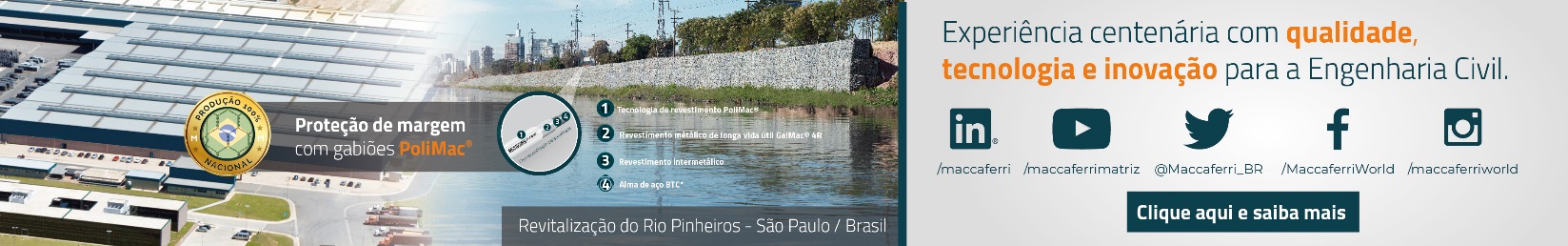 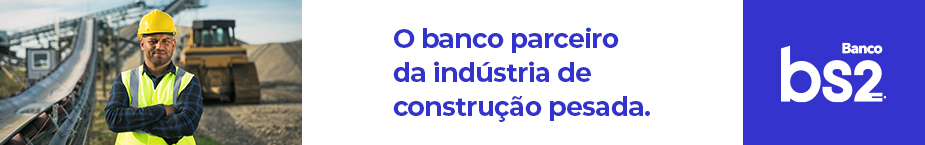 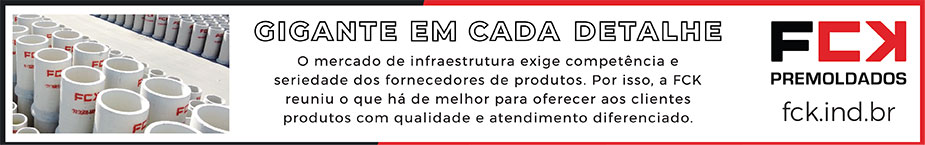 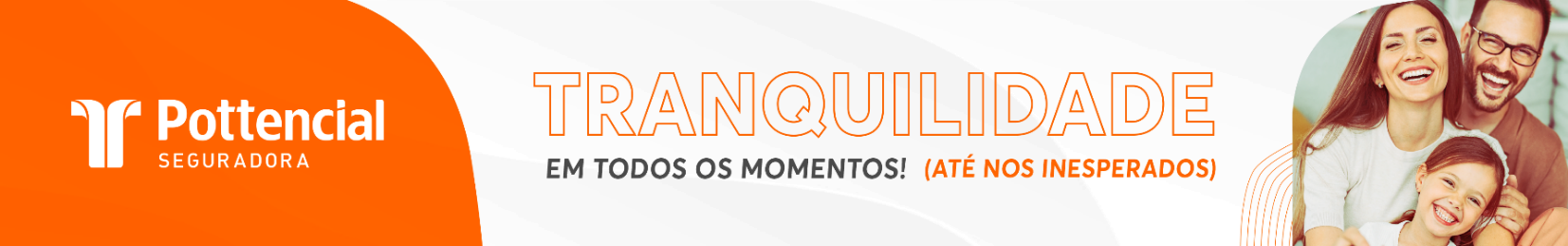 - PUBLICIDADE -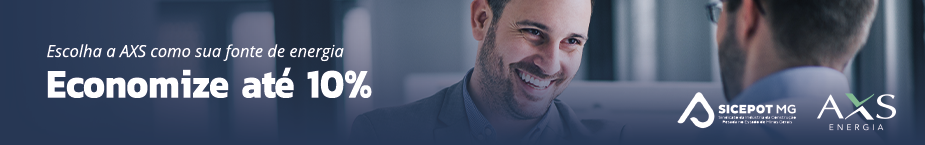 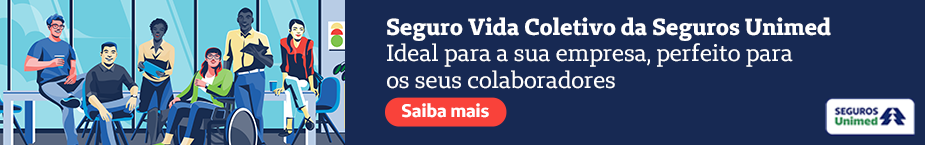 - PUBLICIDADE -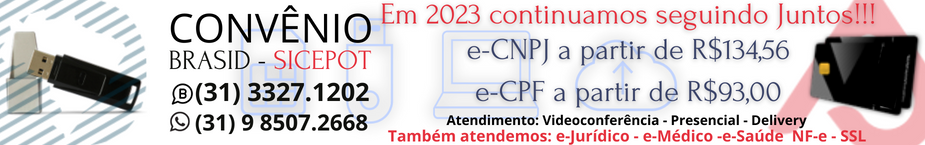 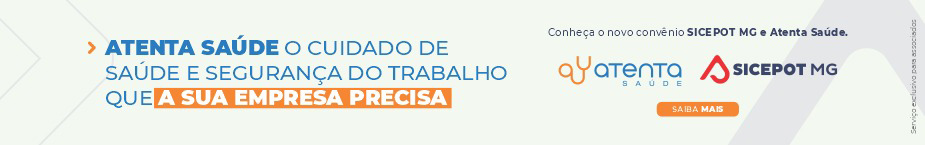 ÓRGÃO LICITANTE: COPASA-MGÓRGÃO LICITANTE: COPASA-MGEDITAL: Nº  CPLI. 1120230006Endereço: Rua Carangola, 606, térreo, bairro Santo Antônio, Belo Horizonte/MG.Informações: Telefone: (31) 3250-1618/1619. Fax: (31) 3250-1670/1317. E-mail: Endereço: Rua Carangola, 606, térreo, bairro Santo Antônio, Belo Horizonte/MG.Informações: Telefone: (31) 3250-1618/1619. Fax: (31) 3250-1670/1317. E-mail: Endereço: Rua Carangola, 606, térreo, bairro Santo Antônio, Belo Horizonte/MG.Informações: Telefone: (31) 3250-1618/1619. Fax: (31) 3250-1670/1317. E-mail: OBJETO: execução, com fornecimento parcial de materiais, das obras e serviços de implantação, ampliação e melhorias de sistemas de abastecimento de água e de esgotamento sanitário, em Itinga/Taquaral (SES), Comercinho/Sede (SES), Cachoeira do Pajeú/Sede (SES), Almenara/Sapata (SAA), Novo Cruzeiro/Santa Bárbara (SAA e SES), Bertópolis/Sede (SES), Pescador/Sede (SES), Malacacheta/Jaguaritira (SES), Catuji/Sede (SES) - COC - 23 - Conjunto de Obras COPANOR 23.OBJETO: execução, com fornecimento parcial de materiais, das obras e serviços de implantação, ampliação e melhorias de sistemas de abastecimento de água e de esgotamento sanitário, em Itinga/Taquaral (SES), Comercinho/Sede (SES), Cachoeira do Pajeú/Sede (SES), Almenara/Sapata (SAA), Novo Cruzeiro/Santa Bárbara (SAA e SES), Bertópolis/Sede (SES), Pescador/Sede (SES), Malacacheta/Jaguaritira (SES), Catuji/Sede (SES) - COC - 23 - Conjunto de Obras COPANOR 23.DATAS: Entrega : 12/04/2023 às 08:30Abertura: 12/04/2023 às 08:30Prazo de execução:  24 meses.VALORESVALORESVALORESValor Estimado da ObraCapital Social Igual ou SuperiorCapital Social Igual ou SuperiorR$ 8.692.623,93.--CAPACIDADE TÉCNICA-PROFISSIONAL:  a) Rede de esgoto ou pluvial com diâmetro nominal (DN) igual ousuperior a 150 (cento e cinquenta); b) Estação de Tratamento de Esgoto em concreto armado, comcapacidade igual ou superior a 1 (um) l/s; c) Ligação predial de esgoto;CAPACIDADE TÉCNICA-PROFISSIONAL:  a) Rede de esgoto ou pluvial com diâmetro nominal (DN) igual ousuperior a 150 (cento e cinquenta); b) Estação de Tratamento de Esgoto em concreto armado, comcapacidade igual ou superior a 1 (um) l/s; c) Ligação predial de esgoto;CAPACIDADE TÉCNICA-PROFISSIONAL:  a) Rede de esgoto ou pluvial com diâmetro nominal (DN) igual ousuperior a 150 (cento e cinquenta); b) Estação de Tratamento de Esgoto em concreto armado, comcapacidade igual ou superior a 1 (um) l/s; c) Ligação predial de esgoto;CAPACIDADE OPERACIONAL:  a) Rede de esgoto ou pluvial em PVC e/ou ferro fundido e/ou aço e/ou concreto com diâmetro nominal (DN) igual ou superior a 150 (cento e cinquenta) e com extensão igual ou superior a 5.100(cinco mil e cem) m; b) Estação de Tratamento de Esgoto em concreto armado, com capacidade igual ou superior a 1 (um) l/s; c) Ligação predial de esgoto com quantidade igual ou superior a 700 (setecentos) un; d) Fornecimento e lançamento de concreto armado, com quantidadeigual ou superior a 100 (cem) m³; e) Armadura de aço para concreto armado com quantidade igual ousuperior a 6.800 (seis mil e oitocentos) kg; f) Pavimentação de pista em poliédrico e/ou em paralelepípedo e/ou em pré-moldados de concreto, com quantidade igual ou superior a 4.700 (quatro mil e setecentos) m²; g) Estrutura de escoramento de vala por qualquer processo, com quantidade igual ou superior a 7.700 (sete mil e setecentos) m²; h) Escavação em rocha, com quantidade igual ou superior a 300 (trezentos) m3;CAPACIDADE OPERACIONAL:  a) Rede de esgoto ou pluvial em PVC e/ou ferro fundido e/ou aço e/ou concreto com diâmetro nominal (DN) igual ou superior a 150 (cento e cinquenta) e com extensão igual ou superior a 5.100(cinco mil e cem) m; b) Estação de Tratamento de Esgoto em concreto armado, com capacidade igual ou superior a 1 (um) l/s; c) Ligação predial de esgoto com quantidade igual ou superior a 700 (setecentos) un; d) Fornecimento e lançamento de concreto armado, com quantidadeigual ou superior a 100 (cem) m³; e) Armadura de aço para concreto armado com quantidade igual ousuperior a 6.800 (seis mil e oitocentos) kg; f) Pavimentação de pista em poliédrico e/ou em paralelepípedo e/ou em pré-moldados de concreto, com quantidade igual ou superior a 4.700 (quatro mil e setecentos) m²; g) Estrutura de escoramento de vala por qualquer processo, com quantidade igual ou superior a 7.700 (sete mil e setecentos) m²; h) Escavação em rocha, com quantidade igual ou superior a 300 (trezentos) m3;CAPACIDADE OPERACIONAL:  a) Rede de esgoto ou pluvial em PVC e/ou ferro fundido e/ou aço e/ou concreto com diâmetro nominal (DN) igual ou superior a 150 (cento e cinquenta) e com extensão igual ou superior a 5.100(cinco mil e cem) m; b) Estação de Tratamento de Esgoto em concreto armado, com capacidade igual ou superior a 1 (um) l/s; c) Ligação predial de esgoto com quantidade igual ou superior a 700 (setecentos) un; d) Fornecimento e lançamento de concreto armado, com quantidadeigual ou superior a 100 (cem) m³; e) Armadura de aço para concreto armado com quantidade igual ousuperior a 6.800 (seis mil e oitocentos) kg; f) Pavimentação de pista em poliédrico e/ou em paralelepípedo e/ou em pré-moldados de concreto, com quantidade igual ou superior a 4.700 (quatro mil e setecentos) m²; g) Estrutura de escoramento de vala por qualquer processo, com quantidade igual ou superior a 7.700 (sete mil e setecentos) m²; h) Escavação em rocha, com quantidade igual ou superior a 300 (trezentos) m3;ÍNDICES ECONÔMICOS: conforme edital.ÍNDICES ECONÔMICOS: conforme edital.ÍNDICES ECONÔMICOS: conforme edital.OBSERVAÇÕES: Informações poderão ser solicitadas à CPLI - Comissão Permanente de Licitações de Obras e Serviços Técnicos - E-mail: cpli@copasa.com.br. Respostas aos esclarecimentos solicitados até o quinto dia útil anterior à data prevista serão divulgadas, exclusivamente, pela Internet, na página da COPASA MG www.copasa.com.br, posicionando o cursor na palavra “A COPASA” aparecerá aba e selecionar “Licitações e contratos” ou no canto superior direito clicar em “licitações e contratos”, em seguida selecionar o link: "licitações". Pesquisar pelo número da licitação. Esclarecimento (s), caso haja, estarão com o nome de “Esclarecimento”.OBSERVAÇÕES: Informações poderão ser solicitadas à CPLI - Comissão Permanente de Licitações de Obras e Serviços Técnicos - E-mail: cpli@copasa.com.br. Respostas aos esclarecimentos solicitados até o quinto dia útil anterior à data prevista serão divulgadas, exclusivamente, pela Internet, na página da COPASA MG www.copasa.com.br, posicionando o cursor na palavra “A COPASA” aparecerá aba e selecionar “Licitações e contratos” ou no canto superior direito clicar em “licitações e contratos”, em seguida selecionar o link: "licitações". Pesquisar pelo número da licitação. Esclarecimento (s), caso haja, estarão com o nome de “Esclarecimento”.OBSERVAÇÕES: Informações poderão ser solicitadas à CPLI - Comissão Permanente de Licitações de Obras e Serviços Técnicos - E-mail: cpli@copasa.com.br. Respostas aos esclarecimentos solicitados até o quinto dia útil anterior à data prevista serão divulgadas, exclusivamente, pela Internet, na página da COPASA MG www.copasa.com.br, posicionando o cursor na palavra “A COPASA” aparecerá aba e selecionar “Licitações e contratos” ou no canto superior direito clicar em “licitações e contratos”, em seguida selecionar o link: "licitações". Pesquisar pelo número da licitação. Esclarecimento (s), caso haja, estarão com o nome de “Esclarecimento”.ÓRGÃO LICITANTE: COPASA-MGÓRGÃO LICITANTE: COPASA-MGEDITAL: Nº  CPLI. 1120230021Endereço: Rua Carangola, 606, térreo, bairro Santo Antônio, Belo Horizonte/MG.Informações: Telefone: (31) 3250-1618/1619. Fax: (31) 3250-1670/1317. E-mail: Endereço: Rua Carangola, 606, térreo, bairro Santo Antônio, Belo Horizonte/MG.Informações: Telefone: (31) 3250-1618/1619. Fax: (31) 3250-1670/1317. E-mail: Endereço: Rua Carangola, 606, térreo, bairro Santo Antônio, Belo Horizonte/MG.Informações: Telefone: (31) 3250-1618/1619. Fax: (31) 3250-1670/1317. E-mail: OBJETO: execução, com fornecimento parcial de materiais, das obras e serviços de implantação, ampliação e melhorias de sistemas de abastecimento de água e de esgotamento sanitário, em Itinga/Taquaral (SES), Comercinho/Sede (SES), Cachoeira do Pajeú/Sede (SES), Almenara/Sapata (SAA), Novo Cruzeiro/Santa Bárbara (SAA e SES), Bertópolis/Sede (SES), Pescador/Sede (SES), Malacacheta/Jaguaritira (SES), Catuji/Sede (SES) - COC - 23 - Conjunto de Obras COPANOR 23.OBJETO: execução, com fornecimento parcial de materiais, das obras e serviços de implantação, ampliação e melhorias de sistemas de abastecimento de água e de esgotamento sanitário, em Itinga/Taquaral (SES), Comercinho/Sede (SES), Cachoeira do Pajeú/Sede (SES), Almenara/Sapata (SAA), Novo Cruzeiro/Santa Bárbara (SAA e SES), Bertópolis/Sede (SES), Pescador/Sede (SES), Malacacheta/Jaguaritira (SES), Catuji/Sede (SES) - COC - 23 - Conjunto de Obras COPANOR 23.DATAS: Entrega : 12/04/2023 às 14:15Abertura: 12/04/2023 às 14:15Prazo de execução:  20 meses.VALORESVALORESVALORESValor Estimado da ObraCapital Social Igual ou SuperiorCapital Social Igual ou SuperiorR$ 15.327.311,95--CAPACIDADE TÉCNICA-PROFISSIONAL:  a) Tubulação com diâmetro igual nominal (DN) ou superior a 50 (cinquenta); b) Ligação predial de água; c) Correção de vazamento de água ou construção de rede de água.CAPACIDADE TÉCNICA-PROFISSIONAL:  a) Tubulação com diâmetro igual nominal (DN) ou superior a 50 (cinquenta); b) Ligação predial de água; c) Correção de vazamento de água ou construção de rede de água.CAPACIDADE TÉCNICA-PROFISSIONAL:  a) Tubulação com diâmetro igual nominal (DN) ou superior a 50 (cinquenta); b) Ligação predial de água; c) Correção de vazamento de água ou construção de rede de água.CAPACIDADE OPERACIONAL:  a) Tubulação com diâmetro nominal (DN) igual ou superior a 50 (cinquenta) e com extensão igual ou superior a 3.300 (três mil e trezentos) m; b) Tubulação em PVC e/ou ferro fundido com diâmetro nominal (DN) igual ou superior a 75 (setenta e cinco) e com extensão igual ou superior a 200 (duzentos) m; c) Ligação predial de água com quantidade igual ou superior a 900 (novecentas) un; d) Correção de vazamentos de água em rede e/ou ramal, em pista e/ou passeio, em qualquer diâmetro, com quantidade igual ou superior a 1.900 (uma mil e novecentas) un ou rede de água com diâmetro nominal (DN) igual ou superior a 50 (cinquenta) mm e com extensão igual ou superior a 3.800 (três mil e oitocentos) m; e) Pavimento asfáltico (CBUQ e/ou PMF), com quantidade igual ou superior a 4.000 (quatro mil) m²; f) Pavimentação de pista em poliédrico e/ou em paralelepípedo e/ou em pré-moldados de concreto, com quantidade igual ou superior a 6.500 (seis mil e quinhentos) m²; g) Contenção de gabião, com quantidade igual ou superior a 200 (duzentos) m³; h) Base compactada para pavimento, com quantidade igual ou superior a 1.100(um mil e cem) m³.CAPACIDADE OPERACIONAL:  a) Tubulação com diâmetro nominal (DN) igual ou superior a 50 (cinquenta) e com extensão igual ou superior a 3.300 (três mil e trezentos) m; b) Tubulação em PVC e/ou ferro fundido com diâmetro nominal (DN) igual ou superior a 75 (setenta e cinco) e com extensão igual ou superior a 200 (duzentos) m; c) Ligação predial de água com quantidade igual ou superior a 900 (novecentas) un; d) Correção de vazamentos de água em rede e/ou ramal, em pista e/ou passeio, em qualquer diâmetro, com quantidade igual ou superior a 1.900 (uma mil e novecentas) un ou rede de água com diâmetro nominal (DN) igual ou superior a 50 (cinquenta) mm e com extensão igual ou superior a 3.800 (três mil e oitocentos) m; e) Pavimento asfáltico (CBUQ e/ou PMF), com quantidade igual ou superior a 4.000 (quatro mil) m²; f) Pavimentação de pista em poliédrico e/ou em paralelepípedo e/ou em pré-moldados de concreto, com quantidade igual ou superior a 6.500 (seis mil e quinhentos) m²; g) Contenção de gabião, com quantidade igual ou superior a 200 (duzentos) m³; h) Base compactada para pavimento, com quantidade igual ou superior a 1.100(um mil e cem) m³.CAPACIDADE OPERACIONAL:  a) Tubulação com diâmetro nominal (DN) igual ou superior a 50 (cinquenta) e com extensão igual ou superior a 3.300 (três mil e trezentos) m; b) Tubulação em PVC e/ou ferro fundido com diâmetro nominal (DN) igual ou superior a 75 (setenta e cinco) e com extensão igual ou superior a 200 (duzentos) m; c) Ligação predial de água com quantidade igual ou superior a 900 (novecentas) un; d) Correção de vazamentos de água em rede e/ou ramal, em pista e/ou passeio, em qualquer diâmetro, com quantidade igual ou superior a 1.900 (uma mil e novecentas) un ou rede de água com diâmetro nominal (DN) igual ou superior a 50 (cinquenta) mm e com extensão igual ou superior a 3.800 (três mil e oitocentos) m; e) Pavimento asfáltico (CBUQ e/ou PMF), com quantidade igual ou superior a 4.000 (quatro mil) m²; f) Pavimentação de pista em poliédrico e/ou em paralelepípedo e/ou em pré-moldados de concreto, com quantidade igual ou superior a 6.500 (seis mil e quinhentos) m²; g) Contenção de gabião, com quantidade igual ou superior a 200 (duzentos) m³; h) Base compactada para pavimento, com quantidade igual ou superior a 1.100(um mil e cem) m³.ÍNDICES ECONÔMICOS: conforme edital.ÍNDICES ECONÔMICOS: conforme edital.ÍNDICES ECONÔMICOS: conforme edital.OBSERVAÇÕES: Informações poderão ser solicitadas à CPLI - Comissão Permanente de Licitações de Obras e Serviços Técnicos - E-mail: cpli@copasa.com.br. Respostas aos esclarecimentos solicitados até o quinto dia útil anterior à data prevista serão divulgadas, exclusivamente, pela Internet, na página da COPASA MG www.copasa.com.br, posicionando o cursor na palavra “A COPASA” aparecerá aba e selecionar “Licitações e contratos” ou no canto superior direito clicar em “licitações e contratos”, em seguida selecionar o link: "licitações". Pesquisar pelo número da licitação. Esclarecimento (s), caso haja, estarão com o nome de “Esclarecimento”.OBSERVAÇÕES: Informações poderão ser solicitadas à CPLI - Comissão Permanente de Licitações de Obras e Serviços Técnicos - E-mail: cpli@copasa.com.br. Respostas aos esclarecimentos solicitados até o quinto dia útil anterior à data prevista serão divulgadas, exclusivamente, pela Internet, na página da COPASA MG www.copasa.com.br, posicionando o cursor na palavra “A COPASA” aparecerá aba e selecionar “Licitações e contratos” ou no canto superior direito clicar em “licitações e contratos”, em seguida selecionar o link: "licitações". Pesquisar pelo número da licitação. Esclarecimento (s), caso haja, estarão com o nome de “Esclarecimento”.OBSERVAÇÕES: Informações poderão ser solicitadas à CPLI - Comissão Permanente de Licitações de Obras e Serviços Técnicos - E-mail: cpli@copasa.com.br. Respostas aos esclarecimentos solicitados até o quinto dia útil anterior à data prevista serão divulgadas, exclusivamente, pela Internet, na página da COPASA MG www.copasa.com.br, posicionando o cursor na palavra “A COPASA” aparecerá aba e selecionar “Licitações e contratos” ou no canto superior direito clicar em “licitações e contratos”, em seguida selecionar o link: "licitações". Pesquisar pelo número da licitação. Esclarecimento (s), caso haja, estarão com o nome de “Esclarecimento”.ÓRGÃO LICITANTE: COPASA-MGÓRGÃO LICITANTE: COPASA-MGEDITAL: Nº  CPLI. 1120230026Endereço: Rua Carangola, 606, térreo, bairro Santo Antônio, Belo Horizonte/MG.Informações: Telefone: (31) 3250-1618/1619. Fax: (31) 3250-1670/1317. E-mail: Endereço: Rua Carangola, 606, térreo, bairro Santo Antônio, Belo Horizonte/MG.Informações: Telefone: (31) 3250-1618/1619. Fax: (31) 3250-1670/1317. E-mail: Endereço: Rua Carangola, 606, térreo, bairro Santo Antônio, Belo Horizonte/MG.Informações: Telefone: (31) 3250-1618/1619. Fax: (31) 3250-1670/1317. E-mail: OBJETO: Execucão, com fornecimento parcial de materiais, das obras e servicos de crescimento vegetativo, manutencao nas redes e ligacoes prediais, melhorias operacionais, recomposicao de pavimentos e manutencao de unidades operacionais e administrativas, referentes ao SAA - Sistema de Abastecimento de Agua, nas cidades dos Polos Tres Coracoes e Caxamb u, incluindo distritos, vilas e favelas - area de abrangencia da GRVR - Gerencia Regional Varginha da COPASA MG.OBJETO: Execucão, com fornecimento parcial de materiais, das obras e servicos de crescimento vegetativo, manutencao nas redes e ligacoes prediais, melhorias operacionais, recomposicao de pavimentos e manutencao de unidades operacionais e administrativas, referentes ao SAA - Sistema de Abastecimento de Agua, nas cidades dos Polos Tres Coracoes e Caxamb u, incluindo distritos, vilas e favelas - area de abrangencia da GRVR - Gerencia Regional Varginha da COPASA MG.DATAS: Entrega : 12/04/2023 às 10:00Abertura: 12/04/2023 às 10:00Prazo de execução:  20 meses.VALORESVALORESVALORESValor Estimado da ObraCapital Social Igual ou SuperiorCapital Social Igual ou SuperiorR$ 10.052.140,16--CAPACIDADE TÉCNICA-PROFISSIONAL:  a) Tubulação com diâmetro igual nominal (DN) ou superior a 50 (cinquenta); b) Ligação predial de água; c) Correção de vazamento de água ou construção de rede de água.CAPACIDADE TÉCNICA-PROFISSIONAL:  a) Tubulação com diâmetro igual nominal (DN) ou superior a 50 (cinquenta); b) Ligação predial de água; c) Correção de vazamento de água ou construção de rede de água.CAPACIDADE TÉCNICA-PROFISSIONAL:  a) Tubulação com diâmetro igual nominal (DN) ou superior a 50 (cinquenta); b) Ligação predial de água; c) Correção de vazamento de água ou construção de rede de água.CAPACIDADE OPERACIONAL:  a) Tubulação com diâmetro nominal (DN) igual ou superior a 50 (cinquenta) e com extensão igual ou superior a 3.400 (três mil e quatrocentos) m; b) Tubulação em PVC e/ou ferro fundido com diâmetro nominal (DN) igual ou superior a 150 (cento e cinquenta) e com extensão igual ou superior a 200 (duzentos) m; c) Ligação predial de água com quantidade igual ou superior a 1.700 (uma mil e setecentas) un;d) Correção de vazamentos de água em rede e/ou ramal, em pista e/ou passeio, em qualquer diâmetro, com quantidade igual ou superior a 3.500 (três mil e quinhentas) un ou rede de água com diâmetro nominal (DN) igual ou superior a 50 (cinquenta) e com extensão igual ou superior a 7.000 (sete) m; e) Pavimento asfáltico (CBUQ e/ou PMF), com quantidade igual ou superior a 4.800 (quatro mil e oitocentos) m².CAPACIDADE OPERACIONAL:  a) Tubulação com diâmetro nominal (DN) igual ou superior a 50 (cinquenta) e com extensão igual ou superior a 3.400 (três mil e quatrocentos) m; b) Tubulação em PVC e/ou ferro fundido com diâmetro nominal (DN) igual ou superior a 150 (cento e cinquenta) e com extensão igual ou superior a 200 (duzentos) m; c) Ligação predial de água com quantidade igual ou superior a 1.700 (uma mil e setecentas) un;d) Correção de vazamentos de água em rede e/ou ramal, em pista e/ou passeio, em qualquer diâmetro, com quantidade igual ou superior a 3.500 (três mil e quinhentas) un ou rede de água com diâmetro nominal (DN) igual ou superior a 50 (cinquenta) e com extensão igual ou superior a 7.000 (sete) m; e) Pavimento asfáltico (CBUQ e/ou PMF), com quantidade igual ou superior a 4.800 (quatro mil e oitocentos) m².CAPACIDADE OPERACIONAL:  a) Tubulação com diâmetro nominal (DN) igual ou superior a 50 (cinquenta) e com extensão igual ou superior a 3.400 (três mil e quatrocentos) m; b) Tubulação em PVC e/ou ferro fundido com diâmetro nominal (DN) igual ou superior a 150 (cento e cinquenta) e com extensão igual ou superior a 200 (duzentos) m; c) Ligação predial de água com quantidade igual ou superior a 1.700 (uma mil e setecentas) un;d) Correção de vazamentos de água em rede e/ou ramal, em pista e/ou passeio, em qualquer diâmetro, com quantidade igual ou superior a 3.500 (três mil e quinhentas) un ou rede de água com diâmetro nominal (DN) igual ou superior a 50 (cinquenta) e com extensão igual ou superior a 7.000 (sete) m; e) Pavimento asfáltico (CBUQ e/ou PMF), com quantidade igual ou superior a 4.800 (quatro mil e oitocentos) m².ÍNDICES ECONÔMICOS: conforme edital.ÍNDICES ECONÔMICOS: conforme edital.ÍNDICES ECONÔMICOS: conforme edital.OBSERVAÇÕES: Informações poderão ser solicitadas à CPLI - Comissão Permanente de Licitações de Obras e Serviços Técnicos - E-mail: cpli@copasa.com.br. Respostas aos esclarecimentos solicitados até o quinto dia útil anterior à data prevista serão divulgadas, exclusivamente, pela Internet, na página da COPASA MG www.copasa.com.br, posicionando o cursor na palavra “A COPASA” aparecerá aba e selecionar “Licitações e contratos” ou no canto superior direito clicar em “licitações e contratos”, em seguida selecionar o link: "licitações". Pesquisar pelo número da licitação. Esclarecimento (s), caso haja, estarão com o nome de “Esclarecimento”.OBSERVAÇÕES: Informações poderão ser solicitadas à CPLI - Comissão Permanente de Licitações de Obras e Serviços Técnicos - E-mail: cpli@copasa.com.br. Respostas aos esclarecimentos solicitados até o quinto dia útil anterior à data prevista serão divulgadas, exclusivamente, pela Internet, na página da COPASA MG www.copasa.com.br, posicionando o cursor na palavra “A COPASA” aparecerá aba e selecionar “Licitações e contratos” ou no canto superior direito clicar em “licitações e contratos”, em seguida selecionar o link: "licitações". Pesquisar pelo número da licitação. Esclarecimento (s), caso haja, estarão com o nome de “Esclarecimento”.OBSERVAÇÕES: Informações poderão ser solicitadas à CPLI - Comissão Permanente de Licitações de Obras e Serviços Técnicos - E-mail: cpli@copasa.com.br. Respostas aos esclarecimentos solicitados até o quinto dia útil anterior à data prevista serão divulgadas, exclusivamente, pela Internet, na página da COPASA MG www.copasa.com.br, posicionando o cursor na palavra “A COPASA” aparecerá aba e selecionar “Licitações e contratos” ou no canto superior direito clicar em “licitações e contratos”, em seguida selecionar o link: "licitações". Pesquisar pelo número da licitação. Esclarecimento (s), caso haja, estarão com o nome de “Esclarecimento”.